MEETING AGENDADATE:	November 9, 2016TIME:	10 AMLOCATION:	STERN VILLAGE (COMMUNITY HALL)200 HEDGEHOG CIRCLE TRUMBULL, CT 06611Call to OrderRoll Call and Pledge of AllegianceNew BusinessDiscussion/Action regarding an updated THA Grievance PolicyResident CommentsStern Village Residents (only) may speak for a maximum of 3 minutes. Stern Village Residents (only) must sign-up to speak prior to the start of the meeting.Adjournment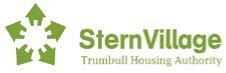 Harriet PolanskyExecutive Director	200 Hedgehog Circleharriet@sternvillage.com	Trumbull, CT 06611Office: 203-261-5740	Fax: 203-590-3101Addendum to Agenda– New BusinessGRIEVANCE PROCEDUREAll disputes concerning the obligations of the Tenant or the THA shall be resolved in accordance with the THA’s grievance procedure in accordance with the regulations of Connecticut State Agencies.The THA’s grievance procedure is not intended as a forum for initiating or negotiating policy changes between a group or groups of Tenants and the THA.Informal settlement of grievances is encouraged and every effort will be made to minimize administrative costs associated with informal settlements.